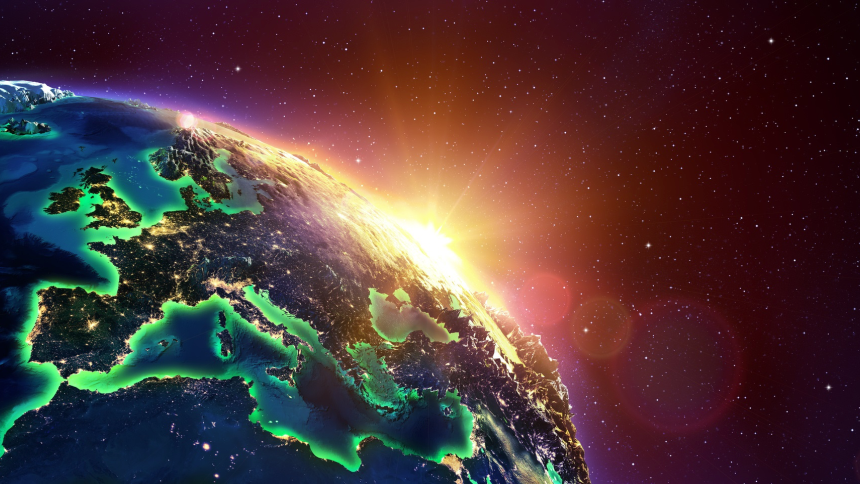 Answer the question or define the term for each:Social, Cultural, and Economic Challenges in the West through the PresentThe Twentieth-Century Movement of PeopleMuch like the United States, where do most people in Western Europe live?Displacement Through WarWhy were many nations in Europe after World War II short on minorities and therefore very homogeneous?External and Internal Migration Why might some call Europe somewhat hypocritical in their attitude towards post-war immigration when compared to New Imperialism of the 19th century?**The New Muslim PopulationWhat are the two sources of the rise in Muslim immigration into Western Europe?Why are Muslim groups in Europe not homogeneous?European Population TrendsWhy unprecedented population statistic may be true by 2050? Toward a Welfare State SocietyWhat was Europe’s overwhelming postwar belief about the role of government?Christian Democratic PartiesThe Creation of Welfare States How did Beveridge’s concept of universal social insurance coverage appeal to both conservatives and socialists alike?Why did many European capitalists states feel the need to initiate social welfare programs?Resistance to the Expansion of the Welfare StateDescribe the FOUR periods of economic life in post-war Europe.The Development of Desktop ComputersWhat two innovations revolutionized computers technology?How have computers changed the socioeconomic standings of many Europeans (and Americans)?The Challenges of European UnificationWhat seems to be the greatest postwar European success story?Postwar CooperationThe European Economic Community What compelled the six European nations to form the European Economic Community?The European UnionWhat achievements has the European Union (EU) made since 1988?     trade –      currency –      membership – Discord over the UnionWhat six factors have led to further obstructions to European integration?New American Leadership and Financial Crisis What major criticism have many Europeans made towards the United States?What three factors eased tensions between American and post-Soviet Europe?European Debt CrisisHow did Greece play a role in the financial crisis that afflicted Europe?Please read the “In Perspective” section for and overview of the chapterUnit XII – The Long Peace(12-3) Into the New Millennia   – pg. 834 –842;  860–868 Guided Reading Questions